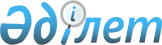 Трансферттік баға белгілеу бойынша жергілікті, негізгі және еларалық есептілік нысандарын және оларды толтыру Қағидаларын бекіту туралыҚазақстан Республикасы Қаржы министрінің 2018 жылғы 24 желтоқсандағы № 1104 бұйрығы. Қазақстан Республикасының Әділет министрлігінде 2018 жылғы 26 желтоқсанда № 18034 болып тіркелді
      РҚАО-ның ескертпесі!

      Осы бұйрық 01.01.2019 бастап қолданысқа енгізіледі
      "Трансферттік баға белгілеу туралы" 2008 жылғы 5 шілдедегі Қазақстан Республикасы Заңының 7-бабының 1-тармағына және "Мемлекеттік статистика туралы" 2010 жылғы 19 наурыздағы Қазақстан Республикасы Заңының 16-бабы 1-тармағының 2) тармақшасына сәйкес БҰЙЫРАМЫН:
      1. Қоса беріліп отырған:
      1) осы бұйрыққа 1-қосымшаға сәйкес трансферттік баға белгілеу бойынша жергілікті есептіліктің нысаны; 
      2) осы бұйрыққа 2-қосымшаға сәйкес трансферттік баға белгілеу бойынша жергілікті есептілікті толтыру қағидалары;
      3) осы бұйрыққа 3-қосымшаға сәйкес трансферттік баға белгілеу бойынша негізгі есептіліктің нысаны;
      4) осы бұйрыққа 4-қосымшаға сәйкес трансферттік баға белгілеу бойынша негізгі есептілікті толтыру қағидалары;
      5) осы бұйрыққа 5-қосымшаға сәйкес трансферттік баға белгілеу бойынша еларалық есептіліктің нысаны;
      6) осы бұйрыққа 6-қосымшаға сәйкес трансферттік баға белгілеу бойынша еларалық есептілікті толтыру қағидалары бекітілсін.
      2. Қазақстан Республикасы Қаржы министрлігінің Мемлекеттік кірістер комитеті заңнамада белгіленген тәртіпте:
      1) осы бұйрықтың Қазақстан Республикасының Әділет министрлігінде мемлекеттік тіркелуін;
      2) осы бұйрық мемлекеттік тіркелген күннен бастап күнтізбелік он күн ішінде оның қазақ және орыс тілдеріндегі көшірмелерін Қазақстан Республикасы нормативтік құқықтық актілерінің эталондық бақылау банкіне ресми жариялау және енгізу үшін "Қазақстан Республикасы Әділет министрлігінің Республикалық құқықтық ақпарат орталығы" шаруашылық жүргізу құқығындағы республикалық мемлекеттік кәсіпорнына жолдауды;
      3) осы бұйрықтың Қазақстан Республикасы Қаржы министрлігінің интернет-ресурсында орналастырылуын;
      4) осы бұйрық Қазақстан Республикасының Әділет министрлігінде мемлекеттік тіркелгеннен кейін он жұмыс күні ішінде осы тармақтың 1), 2) және 3) тармақшаларында көзделген іс-шаралардың орындалуы туралы мәліметтерді Қазақстан Республикасы Қаржы министрлігінің Заң қызметі департаментіне ұсынуды қамтамасыз етсін.
      3. Осы бұйрық 2019 жылғы 1 қаңтардан бастап қолданысқа енгізіледі және ресми жариялануға тиіс.
      "КЕЛІСІЛДІ"
      Қазақстан Республикасының
      Ұлттық экономика министрлігі
      Статистика комитеті
      2018 жылғы "__" __________ Трансферттік баға белгілеу бойынша жергілікті есептілік Есепті кезең 20___ жыл
      Индексі: 013 ЖЕ
      Қайда ұсынылады: Қазақстан Республикасы Қаржы министрлігінің Мемлекеттік кірістер комитетіне
      Ұсынады: халықаралық топқа қатысушылар 
      Кезеңділігі: жыл сайын
      Ұсыну мерзімі: есепті қаржы жылынан кейінгі 12 айдан кешіктірілмей 1-бөлім. Жергілікті субъект
      1.1. Жергілікті субъектінің басқару құрылымын және Жергілікті субъектінің ұйымдық құрылымын сипаттау
      _______________________________________________________________________
      _______________________________________________________________________
      _______________________________________________________________________.
      1.2. Жергілікті субъектінің іскерлік әрекеттерінің толық сипаттамасы және Жергілікті субъектінің қолданатын бизнес стратегиясы
      _______________________________________________________________________
      _______________________________________________________________________
      _______________________________________________________________________.
      1.3. Жергілікті субъектінің негізгі бәсекелестерінің тізімі
      _______________________________________________________________________
      _______________________________________________________________________
      _______________________________________________________________________. 2 бөлім. Бақыланатын мәмілелер
      2.1. Бақыланатын мәмілелер санаттарының сипаттамасы (мысалы, өндірістік қызметтерді сатып алу, тауарларды сатып алу, қызметтерді ұсыну, қарыздар, міндеттемелерді қаржыландыру және орындау кепілдіктері, материалдық емес активтерді лицензиялау) және ондағы бақыланатын мәмілелердің жүзеге асырылған міндеттемелері
      _______________________________________________________________________
      _______________________________________________________________________
      _______________________________________________________________________.
      2.2. Шетелдік алушылар мен төлеушілер тіркелетін салық юрисдикциясы қимасында Жергілікті субъектінің қатысуымен бақыланатын мәмілелердің әрбір санаты бойынша төлемдер мен ақшалай түсімдердің сомалары (мысалы, тауарлар, қызметтер, жұмыстар, роялти, сыйақы төлеу)
      _______________________________________________________________________
      _______________________________________________________________________
      _______________________________________________________________________.
      2.3. Бақыланатын мәмілелердің әр санатына қатысушылар болып табылатын, олардың арасындағы қатынастарды көрсете отырып, халықаралық топтардың қатысушыларының тізбесі
      _______________________________________________________________________
      _______________________________________________________________________
      _______________________________________________________________________.
      2.4. Жергілікті субъектінің халықаралық топтардың басқа қатысушыларымен жасалған осы есептілікке қоса берілетін материалдық келісімдердің көшірмелері туралы ақпарат
      _______________________________________________________________________
      _______________________________________________________________________
      _______________________________________________________________________.
      2.5. Жергілікті субъектінің және халықаралық топтардың басқа да тиісті қатысушыларымен бақыланатын мәмілелердің әрбір санатына қатысты функционалды талдау
      _______________________________________________________________________
      _______________________________________________________________________
      _______________________________________________________________________.
      2.6. Трансферттік баға белгілеуді талдау әдісі 
      _______________________________________________________________________
      _______________________________________________________________________
      _______________________________________________________________________.
      2.7. Халықаралық топтардың қатысушыларының атауы, онда тексерілетін тарап ретінде таңдалған, іріктеуге негіздеме
      _______________________________________________________________________
      _______________________________________________________________________
      _______________________________________________________________________.
      2.8. Трансферттік баға белгілеуді талдау әдісін қолдануға арналған жорамалдардың сипаттамасы
      _______________________________________________________________________
      _______________________________________________________________________
      _______________________________________________________________________.
      2.9. Көп жылдық талдау жүргізу үшін себептердің негіздемесі
      _______________________________________________________________________
      _______________________________________________________________________
      _______________________________________________________________________.
      2.10. Таңдалған салыстырмалы бақыланбайтын мәмілелердің тізбесі мен сипаттамасы, салыстырмалы деректерді және ақпарат көзін табудың әдіснамасын сипаттау
      _______________________________________________________________________
      _______________________________________________________________________
      _______________________________________________________________________.
      2.11. Салыстырмалықты қамтамасыз ету үшін жүргізілген түзетулердің сипаттамасы
      _______________________________________________________________________
      _______________________________________________________________________
      _______________________________________________________________________.
      2.12. "Қол созу" қағидасына баға сәйкестігін негіздеу
      _______________________________________________________________________
      _______________________________________________________________________
      _______________________________________________________________________.
      2.13. Трансферттік баға белгілеуді талдау әдісін қолдану үшін пайдаланылған қаржылық ақпарат 
      _______________________________________________________________________
      _______________________________________________________________________
      _______________________________________________________________________.
      2.14. Трансферттік баға белгілеу туралы осы есептіліктің қолданыстағы келісімдерінің көшірмелері қоса берілгені туралы мәліметтер және салық қаулылары
      _______________________________________________________________________
      _______________________________________________________________________
      _______________________________________________________________________. 3 бөлім. Қаржылық ақпарат
      3.1. Жергілікті субъектінің есепті қаржы жылындағы жылсайынғы қаржылық есептілігі
      _______________________________________________________________________
      _______________________________________________________________________
      _______________________________________________________________________.
      3.2. Жергілікті субъектінің жылдық қаржылық есептілігіндегі оның деректері негізінде қаржылық деректерді анықтау туралы ақпарат
      _______________________________________________________________________
      _______________________________________________________________________
      _______________________________________________________________________.
      3.3. Бақыланбайтын салыстырмалы мәмілелер бойынша қаржылық деректер
      _______________________________________________________________________
      _______________________________________________________________________
      _______________________________________________________________________. 4-бөлім. Жергілікті субъектінің жауапкершілігі
      Ескертпе:
      "Трансферттік баға белгілеу бойынша жергілікті есептілік" формасын толтыру түсініктемесі осы Бұйрықтың 2-қосымшаның Трансферттік баға белгілеу бойынша жергілікті есептілікті толтыру Қағидаларына сәйкес келтірілген Трансферттік баға белгілеу бойынша жергілікті есептілікті толтыру ережелері 1 тарау. Жалпы ережелер
      1. Осы Трансферттік баға белгілеу бойынша жергілікті есептілікті толтыру қағидалары (бұдан әрі – Қағидалар) "Трансферттік баға белгілеу туралы" 2008 жылғы 5 шілдедегі Қазақстан Республикасы Заңының (бұдан әрі – Заң) 7-бабы 1-тармағына сәйкес әзірленді және халықаралық топқа қатысушылардың трансферттік баға белгілеу бойынша жергілікті есептілікті (бұдан әрі – Есептілік) толтыру тәртібін айқындайды.
      2. Осы Қағидаларда мынадай терминдер мен анықтамалар пайдаланылады:
      1) жергiлiктi субъект - Заңға сәйкес, Қазақстан Республикасының аумағында тiркелген және Есептілік тапсырушы, халықаралық топтың қатысушысы;
      2) бақыланатын мәміле - халықаралық топтардың қатысушыларымен арадағы мәміле, онда трансферттік баға белгілеу кезіндегі бақылау жүзеге асырылады;
      3) бақыланатын мәмілелер санаты – Заңға сәйкес, бақыланатын мәмілелер тобы, оның мәні салыстырмалы экономикалық шарттарда жасалған бірдей немесе ұқсас тауарлар (жұмыстар, қызметтер) болып табылады.
      3. Есептілікте көрсетілетін мәлімет, қазақ немесе орыс тілдерінде, оның ішінде баспа тізбесіндегі мәтінде, кестеде, схемада, графикте, диаграммада, суретте және графикалық объектілердің мазмұнымен жасалады.
      4. Ақпарат жоқ болған кезде Есептіліктің тиісті тармақтары толтырылмайды.
      5. Есептілікке "Мемлекеттік құпиялар туралы" Қазақстан Республикасының 1999 жылғы 15 наурыздағы Заңына сәйкес мемлекеттік құпияларды қамтитын мәлімет немесе заңмен сақталатын өзге де құпия енгізілмейді.
      6. Есептілік ұсынылады:
      1) келу тәртібінда екі данада қағаз тасымалдағышында, оның бірі мемлекеттік кірістер органдарының қабылдау туралы белгісімен халықаралық топқа қатысушыға қайтарылады;
      2) почта арқылы почта немесе өзге байланыс ұйымының алғаны туралы хабарламасымен тапсырыс хатпен;
      3) мемлекеттік кірістер органдарының салықтық есептілікті қабылдау және өңдеу жүйесі арқылы ақпаратты компьютерлік өңдеуге жол берілетін мемлекеттік кірістер органдары жүйесінің жергілікті есептілікті қабылдауы туралы хабарламамен электронды түрде және электрондық цифрлық қолмен куәландырылады. 
      7. Есептілікке:
      1) жергілікті субъект халықаралық топтың
      қатысушыларымен жасаған, оның негізінде жергілікті субъект есептік қаржылық жылда бақыланатын мәміле материалдық санатын жасаған, материалдық келісімдердің (шарттардың);
      2) мемлекеттік кірістер органдары қатыспайтын, бақыланатын мәмілеге қатысты трансферттік баға белгілеу және салықтық қаулы туралы қолданыстағы келісімдердің;
      3) есептік қаржылық жылдағы жергілікті субъектінің жыл сайынғы қаржылық есептілігінің көшірмелері қоса беріледі.
      8. Есептілігін толтыру мақсаты үшін бақыланатын мәміле материалдық санаты есептік қаржылық жылда Жергілікті субъектінің салықтық есеп саясатында белгіленген материалдық санаттармен айқындалады. 2-тарау. Трансферттік баға белгілеу бойынша жергілікті есептілікті толтыру тәртібі
      9. "Жергілікті субъект" деген 1-бөлімде:
      1.1-тармақта жергілікті субъектіні басқару құрылымының және жергілікті субъектіні ұйымдастыру құрылымының сипаттамасы, оның ішінде лауазымды адамдар (тегі, аты, әкесінің аты (ол болған кезде), лауазымы) туралы мәліметтер көрсетіледі;
      1.2-тармақта жергілікті субъектінің кәсіпкерлік қызметінің егжей-тегжейлі сипаттамасы және ағымдағы немесе алдыңғы қаржылық жылда жергілікті субъект бизнесті қайта құрылымдауға қатысты ма немесе оның ықпалына, не материалдық емес активтерді өткізуге ұшырады ма жоқ па көрсете отырып, жергілікті субъекті пайдаланатын бизнесті жүргізу стратегиясы көрсетіледі;
      1.3-тармақта жергілікті субъект жұмыс істпе отырған салада және нарықта қызметін жүзеге асыратын жергілікті субъектінің негізгі бәсекелестігі көрсетіледі.
      10. "Бақыланатын мәміле" деген 2-бөлімде:
      2.1-тармақта бақыланатын мәміле санатының сипаттамасы, оның ішінде өндіріс, жұмыстарды сатып алу, қызмет көрсету бойынша қызметтерді сатып алу, қарыз, қаржыландыру бойынша кепілдік беру және міндеттемені орындау, материалдық емес активтерді лицензиялау және бақыланатын мәміле жүзеге асырылған мән-жай көрсетіледі;
      2.2-тармақта жергілікті субъектінің қатысуымен әрбір бақыланатын мәміле (бақыланатын мәмілемен) санаты бойынша төлем сомасы мен ақша қаражатының түсуі, оның ішінде шетелдік алушылар мен төлеушілер тіркелген салықтық юрисдикция бөлігінде тауарлар, жұмыстар, қызметтер үшін төлем мен түсімдер, лицензияланған төлем, сыйақы көрсетіледі;
      2.3-тармақта атауын және олар резидентті болатын елді қоса, олардың арасындағы өзара байланысты көрсете отырып, әрбір бақыланатын мәміле санатының тараптары болып табылатын, халықаралық топтың қатысушылар көрсетіледі;
      2.4-тармақта Есептілікке жергілікті субъектінің халықаралық топтың басқа қатысушылармен жасалған материалдық келісімдердің көшірмелерін қоса беру туралы мәліметтер көрсетіледі;
      2.5-тармақта Жергілікті субъектінің және тиісті халықаралық топтың басқа қатысушыларының әрбір бақыланатын мәміле санатына қатысты функционалдық талдауы, оның ішінде:
      1) халықаралық топтың қатысушылары, сондай-ақ олардың бөлімшелері орындайтын функциялар сипаты, оларға, оның ішінде: 
      Стартегиялық басқаруды жүзеге асыру, оның ішінде бағалық саясатты, өндіріс стратегиясын және тауарларды (жұмыс, қызмет) өткізу, сату көлемі, тауарлар (жұмыс, қызмет) ассортиментін, олардың тұтынушылық қасиетін айқындау;
      ұйым қызметін жедел басқаруды жүзеге асыру;
      пайдалы қазбаларды барлау және өндіру;
      пайдалы қазбаларды барлаумен және өндірумен байланысты қызмет көрсету;
      тауарларды технологиялық әзірлеу және дизайн;
      тауарлар өндірісі немесе олардың құрамдауыштары, құрамдауыштардан тауарларды жинау;
      жабдықты монтаждау және (немесе) орнатуды жүзеге асыру;
      ғылыми-зерттеу және тәжірибелік-конструкторлық жұмыс;
      тауарларды, жұмысты, қызметті сатып алу және сату арқылы басқа ұйымды қамтамасыз ету;
      тауарлардың көтерме саудасы;
      тауарлардың бөлшек саудасы;
      тиісті қуатқа ие, басқа тұлғаларды тарту арқылы таураларды өткізуді және (немесе) өндірісін ұйымдастыру;
      жөндеу және кепілдік қызмет көрсету;
      маркетинг, жарнама және тауарларды, жұмыс, қызметті жылжыту жөніндегі өзге де қызметтер;
      тауарларды тасымалдау, логистикалық қызмет;
      инспекциялау;
      тауарларды сақтау;
      сақтандыру;
      инжинирлік және өзге де техникалық қызмет көрсету;
      консультациялық қызмет көрсету;
      басқару қызметін көрсету;
      ақпараттық қызмет көрсету;
      бухгалтерлік есепті жүргізу, заңдық қызмет көрсету және бизнесті қолдауда өзге де қызмет көрсету;
      материалдық емес активтерді лицензиялау;
      қызметшілерге (персоналға) еңбек беру;
      агенттік функцияларды орындау, делдалдық;
      қаржыландыру, қаржылық операцияларды жүзеге асыру;
      қызметкерлерді оқыту, біліктілігін арттыру.
      2) халықаралық топтың қатысушылары қолданатын тәуекелдер, оның ішінде:
      жерқойнауын пайдалануға арналған лицензияларды (келісімшарттарды) қайтарып алу тәуекелі;
      ғылыми-зерттеу және тәжірибелік-конструкторлық жұмыстарды жүзеге асырудың нәтижесіз болуымен байланысты тәуекел;
      геологиялық барлау жұмыстарын жүзеге асырудың нәтижесіз болуымен байланысты тәуекел;
      инвестиция үшін объектілерді таңдауды қоса, инвестицияларды жүзеге асыру кезінде жол берілген, қателіктер салдарынан болуы мүмкін қаржылық шығындармен байланысты инвестициялық тәуекел;
      баға саясатын және тауарларды (жұмыс, қызмет) іске асыру стратегиясын қоса, стартегиялық басқаруды жүзеге асырумен байланысты тәуекел;
      өндірістік қуатты толық жүктемеу тәуекелін қоса, өндірістік тәуекел;
      қоршаған ортаға зиян келтіру тәуекелі;
      экономикалық конъюктураны өзгертудің салдарынан сатып алынатын материалдарға және шығарылатын өнімдерге нарықтық бағаның өзгеру тәуекелі, өзге де нарықтық шарттардың өзгеру тәуекелі көрсетіледі.
      запастардың құнсыздану, тауарлардың сапасы мен өзге де тұтынушылық қасиеттерін жоғалту тәуекелі;
      мүлікті, мүліктік құқықты жоғалтуға байланысты тәуекел;
      тауардың сұранысқа ие болмау тәуекелі (запастар бойынша тәуекел, қойма тәуекелі);
      шетел валютасы бағамының өзгеру тәуекелі;
      проценттік мөлшерлеменің өзгеру тәуекелі;
      кредиттік тәуекел.
      Қажет болған жағдайда жергілікті субъект қосымша мәліметтерді, оның ішінде халықаралық топқа қатысушы тәуекелді қандай жағдайда растағаны және тәуекелді төмендету (әсер етуі) үшін қандай шаралар қабылдағаны, тәуекелдің халықаралық топтың басқа қатысушыларына қолданылуы туралы мәліметтерді көрсетеді;
      3) халықаралық топқа қатысушылардың пайдаланатын активтері, оның ішінде:
      пайдалы қатты қазбаларды барлауға және (немесе) өндіруге арналған лицензия (келісімшарт);
      ғимарат, құрылыстар, маниналар мен жабдықтарды қоса алғанда, өндірістік материалдық активтер;
      жылжымайтын мүліктің өзге де түрлері;
      қоймалар, тиеу-түсіру құрылыстары;
      көлік құралдары;
      офистік жабдықтар, жиһаз, оргтехника;
      ақша қаражаттары;
      патенттер, технологиялар және ноу-хау;
      сауда маркалары мен сауда белгілері, сауда атауы.
      Жергілікті субъект қажет болған жағдайда әрбір активке қосымша мәліметтерді, оның ішінде ол пайдаланатын материалдық емес актив иесінің халықаралық топқа қатысушы болып табылатынын, халықаралық топқа қатысушының функционалдық бейінін көрсетеді. Бұл ретте, функционалдық бейініне бақыланатын мәмілелердің (бақыланатын мәмілелер) әрбір материалдық санатына қатысты халықаралық топқа қатысушының кәсіпкерлік қызметінің жалпы сипаттамасы жатады. Мысалы: "айтарлықтай функциялармен, тәуекелмен және активтермен өндіруші", "келісімшарттық өндіруші", "шикізат негізінде өндіру қызметін көрсетуші өндіруші"; "айтарлықтай функциялармен, тәуекелмен және активтермен дистрибьютор"; "шектелген тәуекелдермен дистрибьютор", "агент"; "қарыз беруші", "қарыз алушы"; "айтарлықтай функциялармен, тәуекелмен және активтермен қызметті жеткізуші", "өнбейтін функциялармен, тәуекелмен және активтермен қызметті жеткізуші"; "лицензиар", "лицензиат";
      2.6-тармақта Заңның 12-бабының 1-тармағында белгіленген бақыланатын мәмілелердің әрбір санатына қатысты трансферттік баға белгілеуді үшін қолданылатын (бұдан әрі – трансферттік баға белгілеуді әдісі) әдістердің бірі және осындай әдісті, оның ішінде бақыланатын мәмілелердің (бақыланатын мәмілелер) әрбір материалдық санатының шарттары мен мән-жайлары, жергілікті субъектінің әдісті қолдау үшін ақпараттардың болуы мен қол жетімділігін қоса алғанда, таңдау негіздемесі көрсетіледі;
      2.7-тармақта трансферттік баға белгілеуді әдісін қолдану кезінде қаржылық көрсеткішінің нарықтық ауқымымен рентабелділік, маржа, таза кірісі (бұдан әрі – қаржылық көрсеткіші) салыстырылатын халықаралық топқа қатысушы және таңдау негіздемесі көресетіледі; 
      2.8-тармақта жергілікті субъектінің трансферттік баға белгілеуді әдісін қолдану туралы негіздемесі көресетіледі; 
      2.9-тармақта көпжылдық талдау жүргізу себептерінің негіздемесі көрсетіледі. Осы Қағидалардың мақсаттары үшін трансферттік баға белгілеуді талдау әдісін қолдануға пайдаланылатын көпжылдық деп екі және одан көп күнтізбелік жыл кіретін ақпараттар мен деректер түсініледі;
      2.10-тармақта іріктеп алынған салыстырылатын бақыланбайтын мәмілелердің (өзара байланыссыз және бақыланбайтын тараптар арасында жасалған мәмілелер) сипаты, салыстыратын деректер мен ақпарат көздерін іздеу әдістемесінің сипаттамасын қоса алғанда, трансферттік баға белгілеуді үшін пайдаланылатын тәуелсіз кәсіпорынның сәйкес келетін қаржылық көрсеткіштері бойынша ақпарат көрсетіледі.
       2.11-тармақта тексерілетін тараптың және (немесе) таңдап алынған тәуелсіз ұйымның (болған кезде) және (немесе) 2.10-тармақта көрсетілген салыстырылатын бақыланбайтын мәмілелердің (болған кезде) қаржылық көрсеткіштеріне түзету сипаттамасы көрсетіледі.
      2.12-тармақта бақыланатын мәмілелер бағасы трансферттік баға белгілеуді талдауды таңдап алған әдісіне сәйкес "қол созу" принципіне сәйкес белгіленгеніне, оның ішінде бақыланатын мәмілелер бағасы нарықтық баға ауқымымен салыстырғанда және (немесе) қаржылық көрсеткішті қаржылық көрсеткіштің нарықтық ауқымымен салыстырғанда қорытынды шығару негіздемесі көрсетіледі.
      2.13-тармақта трансферттік баға белгілеуді талдау әдісін қолдану үшін пайдаланылатын қаржылық ақпараттар көрсетіледі; 
      2.14-тармақта Есептілікке қоса берілетін трансферттік баға белгілеу туралы қолданыстағы келісімнің және мемлекеттік кірістер органы қатыспайтын сипатталған бақыланбайтын мәмілелерге қатысты салық қаулыларының көшірмелері туралы мәліметтер көрсетіледі.
      11. "Қаржылық ақпарат" деген 3-бөлімде:
      3.1-тармақта Есептілікке қоса берілетін есепті қаржылық жыл үшін жергілікті субъектінің жыл сайынғы қаржылық есептілігінің көшірмесі туралы мәліметтер көрсетіледі;
      3.2-тармақта жергілікті субъектінің жылдық қаржылық есептілігі деректерінің негізінде айқындалған, трансферттік баға белгілеуді талдау әдісін қолдану үшін пайдаланылатын жергілікті субъектінің қаржылық деректері ретінде көрсетілетін ақпараттар көрсетіледі;
      3.3-тармақта салыстырылатын бақыланбайтын мәмілелер және (немесе) осындай деректер көзін көрсете отырып, трансферттік баға белгілеуді талдау әдісін қолдану үшін пайдаланылатын тәуелсіз кәсіпорынның қаржылық көрсеткіштері бойынша қаржылық деректер көрсетіледі. Трансферттік баға белгілеу бойынша негізгі есептілік Есепті кезең 20___ жыл
      Индексі: 014 НЕ
      Қайда ұснылады: Қазақстан Республикасы Қаржы министрлігінің Мемлекеттік кірістер комитетіне
      Ұсынады: халықаралық топқа қатысушылар
      Кезеңділігі: жыл сайын
      Ұсыну мерзімі: есепті қаржы жылынан кейінгі 12 айдан кешіктірілмей 1-бөлім. Ұйымдастырушылық құрылым
      1.1. Халықаралық топтың заңдық құрылымы мен меншік құрылымы (иелену үлесі), сондай-ақ халықаралық топ компаниялардың географиялық орналасқан жері (резиденттік еліндегі) туралы ақпарат 
      _______________________________________________________________________
      _______________________________________________________________________
      _______________________________________________________________________. 2-бөлім. Халықаралық топ қызметінің сипаттамасы.
      2.1. Халықаралық топтың пайдалылық әсер ететін негізгі факторларының сипаттамасы 
      _______________________________________________________________________
      _______________________________________________________________________
      _______________________________________________________________________.
      2.2. 2.3- тармақта көрсетілген, тауарларды өткізу, қызметтерді көрсету орны, жұмыстарды орындау негізгі географиялық нарықтар сипаттамасы
      _______________________________________________________________________
      _______________________________________________________________________
      _______________________________________________________________________.
      2.3. Халықаралық топтың тауарларын өткізуден (жұмыстар, қызметтер) табыстың мөлшері бес ірі жеткізілім тізбегінің сипаттамасы және (немесе) басқа кез келген тауарларды, қызметтерді, жұмыстарды өткізуден түскен есепті қаржы жылы халықаралық топтың түсімінен 5% аса құраған табысы
      _______________________________________________________________________
      _______________________________________________________________________
      _______________________________________________________________________.
      2.4. Маңызды қызметтер көрсететін негізгі халықаралық топтарды және қызмет көрсетуге шығындарды бөлуге және топтардың ішіндегі қызмет көрсетулердің құнын анықтауға арналған трансфертті баға белгілеу бойынша саясаттарды қоса алғанда, халықаралық топтың қатысушылары арасында жасалған қызмет көрсету, жұмыстарды орындау туралы халықаралық топтың шарттары үшін елеулі маңызы бар тізбесі мен қысқаша сипаттамасы
      _______________________________________________________________________
      _______________________________________________________________________
      _______________________________________________________________________.
      2.5. Халықаралық топтың тауарлардың, жұмыстардың, көрсетілетін қызметтердің құнын белгілеуде халықаралық топқа жеке қатысушылардың негізгі үлесін сипаттайтын қысқаша функционалдық талдау 
      _______________________________________________________________________
      _______________________________________________________________________
      _______________________________________________________________________.
      2.6. Есепті қаржы жылы орын алған, халықаралық топ үшін елеулі маңызы бар бизнесті қайта құрылымдау, жұту және бөліну сипаттамасы
      _______________________________________________________________________
      _______________________________________________________________________
      _______________________________________________________________________. 3-бөлім. Халықаралық топтың материалдық емес активтері
      3.1. Халықаралық топқа қатысушылар материалдық емес активтерді құру, иелену және пайдалану стратегиясының сипаттамасы
      _______________________________________________________________________
      _______________________________________________________________________
      _______________________________________________________________________.
      3.2. Заңды түрде оған ие халықаралық топқа қатысушының атауларын көрсете отырып, трансферттік баға белгілеу мақсаттары үшін халықаралық топ үшін елеулі маңызы бар, халықаралық топтың материалдық емес активтерінің тізбесі немесе материалдық емес активтердің топтары
      _______________________________________________________________________
      _______________________________________________________________________
      _______________________________________________________________________.
      3.3. Халықаралық топ үшін маңызды шығыстарды жабуға арналған жарна туралы келісімді, әзірлеу туралы келісімді және лицензиялық келісімді қоса, материалдық емес активтерге қатысты халықаралық топ қатысушылары арасында жасалған келісімдердің тізбесі
      _______________________________________________________________________
      _______________________________________________________________________
      _______________________________________________________________________.
      3.4. Ғылыми-зерттеу және тәжірибелік-конструкторлық жұмыстарға және материалдық емес активтерге қатысты халықаралық топтың трансфертік баға белгілеу саясатының сипаттамасы
      _______________________________________________________________________
      _______________________________________________________________________
      _______________________________________________________________________.
      3.5. Халықаралық топ үшін маңызды есепті қаржы жылында тиісті халықаралық топ қатысушыларының атауын және резиденттілік елін және сыйақыларды көрсете отырып орын алған халықаралық топ қатысушылары арасындағы материалдық емес активтерде қатысу үлесін іске асыру мәмілелерінің жалпы сипаттамасы
      _______________________________________________________________________
      _______________________________________________________________________
      _______________________________________________________________________. 4-бөлім. Халықаралық топтың қыржылық қызметі
      4.1 Халықаралық топтың қатысушылары болып табылмайтын қарыз берушімен мәмілені қоса, халықаралық топ пен оның негізгі қатысушыларын қаржыландыру тәртібі туралы мәлімет
      _______________________________________________________________________
      _______________________________________________________________________
      _______________________________________________________________________.
      4.2. Халықаралық топта, оның заңнамасына сәйкес осындай халықаралық топ қатысушылары және осындай халықаралық топ қатысушыларының тиімді басқару орындары құрылған мемлекетті көрсете отырып, орталықтандырылған қаржыландыру функциясын жүзеге асыратын халықаралық топ қатысушыларының тізбесі
      _______________________________________________________________________
      _______________________________________________________________________
      _______________________________________________________________________.
      4.3. Халықаралық топ қатысушылары арасындағы халықаралық мәмілелерге қатысты халықаралық топтың трансфертік баға белгілеудің жалпы саясатының сипаттамасы
      _______________________________________________________________________
      _______________________________________________________________________
      _______________________________________________________________________. 5-бөлім. Халықаралық топтың қыржылық және салықтық ақпараты
      5.1. Есепті қаржы жылында қаржылық есептілік мақсаты үшін және (немесе) басқарушылық, салық мақсаттары үшін дайындалған халықаралық топтың қоса беріп отырған шоғырландырылған қаржы есептілігінің көшірмесі туралы мәлімет
      _______________________________________________________________________
      _______________________________________________________________________
      _______________________________________________________________________.
      5.2. Қолданыстағы халықаралық топтың трансфертік баға белгілеу туралы біржақты келісімдердің және мемлекеттер арасында кірістерді бөлу туралы салық қаулыларының тізбесі мен қысқаша сипаттамасы
      _______________________________________________________________________
      _______________________________________________________________________
      _______________________________________________________________________. 6-бөлім. Негізгі субъектінің жауапкершілігі
      Ескертпе:
      "Трансферттік баға белгілеу бойынша негізгі есептілік" формасын толтыру түсініктемесі осы Бұйрықтың 4-қосымшаның Трансферттік баға белгілеу бойынша негізгі есептілікті толтыру Қағидаларына сәйкес келтірілген Трансферттік баға белгілеу бойынша негізгі есептілікті толтыру қағидалары 1 тарау. Жалпы ережелер
      1. Осы Трансферттік баға белгілеу бойынша негізгі есептілікті толтыру қағидалары (бұдан әрі – Қағидалар) "Трансферттік баға белгілеу туралы" 2008 жылғы 5 шілдедегі Қазақстан Республикасы Заңының (бұдан әрі – Заң) 7-бабы 1-тармағына сәйкес әзірленді және халықаралық топқа қатысушылардың трансферттік баға белгілеу бойынша негізгі есептілікті (бұдан әрі – Есептілік) толтыру тәртібін айқындайды.
      2. Осы Қағидада мынадай терминдер мен анықтамалар қолданылады:
      елеулі мәміле – есепті қаржы жылында халықаралық топтың кірісі пайдасынан 5% асқан мәміле.
      3. Есептілікте көрсетілетін мәлімет қазақ және орыс тілдерінде, оның ішінде машинкаға басылған мәтiнді, кестені, схемаларды, кескіндерді, диаграммаларды, бейнелерді және өзге де графикалық объектілерді қамтумен жасалады.
      4. Ақпарат болмаған кезде Есептіліктің тиісті тармақтары толтырылмайды.
      5. Есептілікке "Мемлекеттік құпиялар туралы" Қазақстан Республикасының 1999 жылғы 15 наурыздағы Заңына сәйкес мемлекеттік құпияларды қамтитын мәлімет немесе заңмен сақталатын өзге де құпия енгізілмейді.
      6. Есептілік:
      1) келу тәртібінде қағаз жеткізгіште екі данадада табыс етіледі, олардың бірі мемлекеттік кірістер органының қабылдағаны туралы белгісімен халықаралық топ қатысушысына қайтарылады;
      2) почта немесе өзге байланыс ұйымынан хабарламаны алумен почта арқылы тапрсырыс хатпен табыс етіледі;
      3) мемлекеттік кірістер органдарының салықтық есептілікті қабылдау және өңдеу жүйесі арқылы ақпаратты компьютерлік өңдеуге жол берілетін мемлекеттік кірістер органдары жүйесінің негізгі есептілікті қабылдауы туралы хабарламамен электронды түрде және электрондық цифрлық қолмен куәландырылады.
      7. Есептілікке есепті қаржы жылында қаржылық есептілік мақсаты үшін және (немесе) басқарушылық, салық мақсаттары үшін дайындалған халықаралық топтың қоса беріп отырған шоғырландырылған қаржы есептілігінің көшірмесі қоса беріледі. 2-тарау. Трансферттік баға белгілеу бойынша негізгі есептілікті толтыру тәртібі
      8. "Ұйымдастырушы құрылым" деген 1-бөлімде: 
      1.1-тармағында халықаралық топ қатысушыларына қатысты есепті қаржы жылының соңындағы жағдай бойынша: халықаралық топтың заңдық құрылымы мен меншік құрылымы (иелену үлесі), сондай-ақ халықаралық топ компаниялардың географиялық орналасқан жері (резиденттік еліндегі) туралы ақпарат көрсетіледі.
      9. "Халықаралық топ қызметінің сипаттамасы" халықаралық" деген 2-бөлімде:
      2.1.-тармақта халықаралық топтың пайдалылық әсер ететін негізгі факторлар көрсетіледі;
      2.2.-тармақта 2.3.-тармақта көрсетілген, тауарларды өткізу, қызметтерді көрсету, жұмыстарды орындау негізгі географиялық нарықтар (мемлекет аумағының бір бөлігі, мемлекет, мемлекеттердің тобы және (немесе) мемлекет аумақтарының бөлімдері) көрсетіледі;
      2.3.-тармақта халықаралық топтың тауарларын өткізуден (жұмыстар, қызметтер) табыстың мөлшері бес ірі жеткізілім тізбегінің сипаттамасы бойынша және (немесе) басқа кез келген тауарларды, қызметтерді, жұмыстарды өткізуден түскен табыс есепті қаржы жылы халықаралық топтың түсімінен 5% құраған табысы көрсетіледі;
      2.4.-тармақта маңызды қызметтер көрсететін негізгі халықаралық топтарды және қызмет көрсетуге шығындарды бөлуге және топтардың ішіндегі қызмет көрсетулердің құнын анықтауға арналған трансфертті баға белгілеу бойынша саясаттарды қоса алғанда, халықаралық топтың қатысушылары арасында жасалған қызмет көрсету, жұмыстарды орындау туралы халықаралық топтың шарттары үшін елеулі маңызы бар тізбесі мен қысқаша сипаттамасы көрсетіледі;
      2.5.-тармақта халықаралық топтың тауарлардың, жұмыстардың, көрсетілетін қызметтердің құнын белгілеуде халықаралық топқа жеке қатысушылардың негізгі үлесін сипаттайтын қысқаша функционалдық талдау, – яғни, негізгі атқаратын қызметі, маңызды қабылданатын тәуекелдер және маңызды пайдаланылатын активтер көрсетіледі; Мұндай функциялар, қабылданатын тәуекелдер және пайдаланылатын активтер құнын және жеткізу тізбегіне қатысатын, халықаралық топтың әрбір қатысушы үшін жеке халықаралық топтың тауарлары, қызметтері, жұмыстары үшін жеткізілімді құрудың негізгі тізбегі үшін көрсетіледі. Сондай-ақ, қысқаша функционалдық талдауда қарастырылатын халықаралық топтың әр қатысушы үшін негізгі кәсіпкерлік қызметтің атауы, резиденттік елі мен қысқаша сипаттамасы көрсетіледі;
      халықаралық топқа қатысушысының қызметіне қарай халықаралық топқа қатысушысы орындайтын функциялар, халықаралық топқа қатысушысы қабылдайтын экономикалық тәуекелдер және халықаралық топқа қатысушысы пайдаланылатын активтер көрсетіледі;
      2.6.-тармақта есепті қаржы жылы орын алған, халықаралық топ үшін елеулі маңызы бар бизнесті қайта құрылымдау, жұту және бөліну мәмілелердің сипаттамасы көрсетіледі: халықаралық топтың қатысуымен есепті қаржы жылында аяқталған, бизнесті қайта құрылымдау мәмілелері туралы ақпарат, оның ішінде халықаралық топқа қатыстылығын көрсетумен, бизнесті қайта құрылымдау мәмілесіне қатысушылардың атауы мен елді резиденттік елін қоса алғанда, қайта құрылымдаудың мақсаттары, шарттары, мән-жайлар мен нәтижелері көрсетіледі;
      Мысалы, бизнесті қайта құрылымдау мәмілелер туралы ақпарат, кем дегенде тараптардың бірі халықаралық топтың қатысушысы болып табылатын ұйым болса, және осылайша, есепті қаржы жылында төменде аталған шарттардың кез келгені сәйкес келсе:
      басқа ұйымға қосылу себебінен жойылса;
      оған басқа ұйым қосылса;
      жаңа ұйымның құрылуымен басқа ұйыммен бірігу себебінен жойылса;
      басқа ұйымдардың бірігуі нәтижесінде құрылса;
      жаңа ұйымдарға бөлу себебі бойынша жойылса;
      басқа ұйымға бөлу нәтижесінде құрылса және тағы басқалар.
      10. "Халықаралық топтың материалдық емес активтері" деген 3-бөлімде:
      3.1.-тармақта есепті қаржы жылында халықаралық топқа қатысушылар материалдық емес активтерді құру, иелену және пайдалану стратегиясы туралы ақпарат көрсетіледі;
      3.2.-тармақта заңды түрде оған ие халықаралық топқа қатысушының атауларын көрсете отырып, трансферттік баға белгілеу мақсаттары үшін халықаралық топ үшін елеулі маңызы бар, халықаралық топтың материалдық емес активтері немесе материалдық емес активтердің топтары көрсетіледі;
      3.3.-тармақта шығыстарды жабуға арналған жарна туралы келісімді, зерттеу қызметін ұсыну туралы негізгі келісімді және лицензиялық келісімді қоса, халықаралық топ қатысушылары арасында жасалған, материалдық емес активтермен байланысты, маңызды келісімдердің тізбесі көрсетіледі;
      3.4.-тармақта ғылыми-зерттеу және тәжірибелік-конструкторлық жұмыстармен және материалдық емес активтерге қатысты халықаралық топтың трансфертік баға белгілеу саясатын сипаттау, оның ішінде ғылыми-зерттеу және тәжірибелік-конструкторлық жұмыстарды іске асыру, лицензиялау және материалдық емес активтермен мәмілелер түрлерін орындау бойынша халықаралық топқа қатысушылар арасындағы мәмілелерде есепті қаржы жылында баға белгілеу үшін пайдаланылған тәсілдер, формулалар, принциптер көрсетіледі;
      3.5.-тармақта мәмілелердегі тараптардың резиденттік елінің атауларын, сондай-ақ мәмілелердегі сыйақы сомасын көрсете отырып, есепті қаржы жылында жасалған, материалдық емес активті немесе материалдық емес активіндегі қатысу үлесін өткізу бойынша халықаралық топқа қатысушылар арасындағы мәмілелер туралы ақпарат көрсетіледі; Негізгі есептілікті жасау мақсаттары үшін мәміле, егер тараптардың ең болмағанда біреуі осындай мәміле бухгалтерлік есепте кіріс немесе шығыс деп таныса, есепті қаржы жылында жасалған болып саналады.
      11. "Халықаралық топтың қаржылық қызметі" деген 4-бөлімде:
      4.1.-тармақта халықаралық топқа жатпайтын, қарыз берушілерден қарыз түрінде ақшалай қаражатты тарту бойынша мәмілелерді, оның ішінде жинақталған меншікті капиталды, акциялар эмиссиясын пайдалануды, облигацияларды немесе өзге де бағалы қағаздарды шығаруды, өнім берушілермен төлем мерзімін ұзартуды, сатып алушылардан алдын ала төлемді алуды, сауда қаржыландыруларының өзге де нысандарын қоса алғанда, халықаралық топтың қызметін қаржыландыру көздері туралы ақпарат көрсетіледі;
      4.2.-тармақта оның заңнамасына сәйкес осындай халықаралық топқа қатысушылар құрылған мемлекетті және осындай халықаралық топқа қатысушылардың тиімді басқару орнын көрсете отырып, халықаралық топта орталықтандырылған қаржыландыру функциясын жүзеге асыратын халықаралық топқа қатысушылар халықаралықдың тізбесі көрсетіледі;
      4.2.-тармағын толтыру мақсаттары үшін халықаралық топта орталықтандырылған қаржыландыру халықаралық топқа жататын және жатпайтын, халықаралық топқа қатысушыларына кейіннен бере отырып, қарыз берушілерден ақша қаражатын тарту бойынша халықаралық топқа қатысушылардың қызметін білдіреді.
      Халықаралық топқа әрбір қатысушысы үшін есепті қаржы жылында орталықтандырылған қаржыландыру функциясын жүзеге асырған, халықаралық топқа қатысушылардың тізбесінде атауы, оның заңнамасына сәйкес халықаралық топтың қатысушы құрылған мемлекет, сондай-ақ тиімді басқару (нақты басқару органының орналасқан жері) орны (мемлекет, юрисдикция) көрсетіледі;
      4.3.-тармақта халықаралық топқа қатысушылар арасындағы мәмілелерге қатысты халықаралық топтың трансферттік баға белгілеудің жалпы саясатының, оның ішінде қаржыландыруды тарту және беру бойынша халықаралық топтың қатысушылар арасындағы мәмілелерде есепті қаржы жылында баға белгілеу үшін пайдаланылған тәсілдері, формулалары, принциптері туралы, оның ішінде қарыздар, борыштық бағалы қағаздар шығару, алдын ала төлемді алу, төлемдерді кейінге қалдыру түріндегі сипаттамасы көрсетіледі.
      4.3.-тармақта қатысты халықаралық топтың трансфертік баға белгілеу саясатын сипаттау, оның ішінде ғылыми-зерттеу және тәжірибелік-конструкторлық жұмыстарды іске асыру, лицензиялау және материалдық емес активтермен мәмілелер түрлерін орындау бойынша халықаралық топқа қатысушылар арасындағы мәмілелерде есепті қаржы жылында баға белгілеу үшін пайдаланылған тәсілдер, формулалар, принциптер көрсетіледі;
      12. "Халықаралық топтың қаржылық және салықтық ақпараты" деген 5-бөлімде:
      5.1.-тармақта қаржылық есептілік мақсаттары үшін және (немесе) ішкі басқарушылық, салықтық немесе өзге де мақсаттар үшін дайындалған, есепті қаржы жылы үшін халықаралық тобының шоғырландырылған қаржылық есептілігінің көшірмелеріне қоса беріліп отырған Есептілік туралы мәліметтер көрсетіледі;
      5.2.-тармақта халықаралық топтың трансферттік баға белгілеу туралы қолданыстағы біржақты келісімдерінің және мемлекеттер арасында табысты бөлу туралы көрсетіледі тізбесі және салық қаулыларының тізбесі мен қысқаша сипаттамасы көрсетіледі. Трансферттік баға белгілеу бойынша еларалық есептілік Есепті кезең 20___ жыл
      Индексі: 012 ЕЕ
      Қайда ұснылады: Қазақстан Республикасы Қаржы министрлігінің Мемлекеттік кірістер комитетіне
      Ұсынады: халықаралық топқа қатысушылар 
      Кезеңділігі: жыл сайын
      Ұсыну мерзімі: есепті қаржы жылынан кейінгі 12 айдан кешіктірілмей  1-бөлім. Кірістерді, салықтарды және іскерлік белсенділікті бөлуді шолу
      Кестенің жалғастыру
      Кестенің жалғастыру 2-бөлім. Халықаралық топқа қатысушының атауы
      Кестенің жалғастыру
      Кестенің жалғастыру 3-бөлім. Қосымша ақпарат 4-бөлім. Халықаралық топ қатысушысының жауапкершілігі
      Ескертпе: 
      *ҒЗТКЖ – Ғылыми-зерттеулік және тәжірибе-конструкторлық жұмыстар; 
      "Трансферттік баға белгілеу бойынша халықаралық есептілік" формасын толтыруға түсініктемесі осы Бұйрықтың 6-қосымшаның Трансферттік баға белгілеу бойынша халықаралық есептілікті толтыру Қағидаларына сәйкес келтірілген Трансферттік баға белгілеу бойынша еларалық есептілікті толтыру қағидалары 1-тарау. Жалпы ережелер
      1. Осы Трансферттік баға белгілеу бойынша еларалық есептілікті толтыру қағидалары (бұдан әрі - Қағидалар) "Трансферттік баға белгілеу туралы" 2008 жылғы 5 шілдедегі Қазақстан Республикасы Заңының (бұдан әрі - Заң) 7-бабының 1-тармағына сәйкес әзірленді және халықаралық топқа қатысушылардың трансферттік баға белгілеу бойынша еларалық есептілікті (бұдан әрі - Есептілік) толтыру тәртібін айқындайды.
      2. Есептілік мемлекеттік кірістер органының жүйесі арқылы ақпараттың компьютерлік өңделуіне жол беретін электрондық түрде толтырылады және Заңның 7-3-бабы 1-тармағының үшінші бөлігінде көзделген жағдайды қоспағанда, электрондық цифрлық қолтаңбамен куәландырылады.
      Мемлекеттік кірістер органында бағдарламалық қамтамасыз ету болмаған не бағдарламалық қамтамасыз етуде техникалық қателер анықталған жағдайларда халықаралық топтың қатысушысы Есептілікті қағаз тасымалдағышта толтырады.
      3. Есептілік қазақ немесе орыс тілдерінде толтырылады. Егер халықаралық топтың негізгі компаниясы Қазақстан Республикасының бейрезиденті болып табылса, Есептілік ағылшын тілінде жасалады.
      4. Халықаралық топтың негізгі компаниясы шоғырландырылған қаржылық есептілікті толтыратын валютада есептіліктің қаржылық көрсеткіштері көрсетіледі. 
      Егер халықаралық топтың қатысушысы қаржылық есептілікті осы тармақтың бірінші бөлігінде көрсетілген валютадан өзгеше валютада жасаса, онда халықаралық топтың осындай қатысушысының қаржылық есептілігі Қазақстан Республикасының "Салық және бюджетке төленетін басқа да міндетті төлемдер туралы (Салық кодексі)" 2017 жылғы 25 желтоқсандағы бекітілген 1-бабы 1 тармағының 33-тармақшасының Заңға сәйкес айқындалған валюта айырбастаудың орта арифметикалық нарықтық бағасын қолданумен шоғырландырылған қаржылық есептілікті жасау валютасында қайта есептеледі.
      5. "Мемлекеттік құпиялар туралы" 1999 жылғы 15 наурыздағы Қазақстан Республикасының Заңына сәйкес мемлекеттік құпияларды құрайтын мәліметтерді қамтитын есептілік мемлекеттік құпияларды құрайтын мәліметтерді қамтымайтын бөлікте толтырылады. 2-тарау. Есептілікті толтыру тәртібі
      6. "Кірістерді, салықтарды және іскерлік белсенділікті бөлуді шолу" деген 1-бөлімде кірістерді, пайданы, салықты, жарғылық капиталды, жиналған пайданы, жұмыскерлер санын және халықаралық топ қатысушыларының материалдық активтерін бөлуді ашып-жазу мақсатында толтырылады.
      1-бөлімде көрсетілген ақпарат бас компанияның элиминациялық және шоғырландыру түзетулерін жүзеге асырғанға дейін тиісті есепті қаржы жылы үшін халықаралық топ қатысушыларының жекелеген қаржылық есептілігінің деректерінің және (немесе) шоғырландырылған есептіліктің, және (немесе) ішкі басқарушылық есептіліктің негізінде көрсетіледі.
      7. "Халықаралық топ қатысушысының атауы" деген жолда Есептілік жасалатын халықаралық топ қатысушысының толық атауы көрсетіледі.
      8. "Бизнес сәйкестендіру нөмірі" деген жолда Есептілікті ұсынатын халықаралық топ қатысушысының бизнес сәйкестендіру нөмірі көрсетіледі.
      9. "Есепті қаржылық жыл" деген жолда Есептілік жасалатын қаржылық жыл көрсетіледі.
      10. "Пайдаланылатын валюта" деген жолда "Кедендік декларацияларды толтыру үшін пайдаланылатын жіктеуіштер туралы" Кеден одағы комиссиясының 2010 жылғы 20 қыркүйектегі № 378 шешімімен бекітілген "Кедендік ресімдеу үшін пайдаланылатын валюталардың жіктеушісі" деген 23-қосымшасына сәйкес Есептілік жасалатын валюта көрсетіледі.
      11. "Халықаралық топ қатысушысы тіркелген мемлекеттік кірістер органы" деген 1-бағанда тұрақты мекеме, филиал, өкілдік арқылы кәсіпкерлік қызметті жүзеге асыратын халықаралық топ қатысушысы тіркелген мемлекеттік кірістер органы көрсетіледі. Қандай да бір мемлекеттік кірістер органына жатпайтын халықаралық топтың барлық қатысушылары жеке жолмен жазылады.
      Салық салуды болдырмау мақсатында халықаралық топ қатысушысында қос резиденттік болған жағдайда, аталған бағанда қосарланған салық салуды болдырмау туралы халықаралық шартқа (келісімге) сәйкес осындай қатысушы тіркелген салық органы көрсетіледі. Қос резиденттік болған және қос резиденттікті болдырмайтын салық салуды болдырмау туралы халықаралық шарт (келісім) болмаған кезде аталған бағанда аумағында халықаралық топ қатысушысы Қазақстан Республикасының салық заңнамасына сәйкес айқындалатын кәсіпкерлік қызметті жүзеге асыратын мемлекеттік кірістер органы көрсетіледі.
      12. "Кірістер" деген жолда көрсетіледі:
      1) "Байланысты емес тараптардан" деген 2-бағанда - тиісті мемлекеттік кірістер органына жататын халықаралық топ қатысушыларының есепті қаржы жылының ішінде халықаралық топтың қатысушылары болып табылмайтын тұлғалармен жасалған мәмілелердің (операциялардың) нәтижесінде алынған және бухгалтерлік есепте танылған барлық кірістер сомасы көрсетіледі;
      2) "Өзара байланысты тараптардан" деген 3-бағанда тиісті мемлекеттік кірістер органына жататын халықаралық топ қатысушыларының есепті қаржы жылының ішінде халықаралық топқа басқа қатысушылармен жасалған мәмілелердің (операциялардың) нәтижесінде алынған және бухгалтерлік есепте танылған барлық кірістер сомасы көрсетіледі;
      3) "Жиыны (2-баған + 3-баған)" деген 4-бағанда 2 және 3-бағандардың сомасы (2 бағана + 3 бағана) ретінде айқындалатын, бухгалтерлік есепте танылған, есепті қаржы жылындағы кірістердің жалпы сомасы көрсетіледі;
      2, 3 және 4-бағандарда көрсетілуі тиіс кірістерге тауарларды өткізуден, жұмыстарды, қызметтерді көрсетуден түскен кірістер, роялти, сыйақылар, сыйлықақылар және кірістердің кез келген өзге де түрлері валюталық негізде енгізілуі тиіс;
      4) "Пайдаға салынатын салыққа дейінгі пайда (залал)" деген 5-бағанда тиісті мемлекеттік кірістер органына жататын халықаралық топтың барлық қатысушыларының есепті қаржы жылындағы салық салуға дейінгі қаржылық пайдасының (залалының) сомасы көрсетіледі. Салық салуға дейінгі қаржылық пайда (залал) барлық өткізуден тыс кірістер мен шығыстарды қамтуы тиіс;
      5) "Төленген пайдаға салынатын салық (кассалық әдіс)" деген 6-бағанда тиісті мемлекеттік кірістер органына жататын халықаралық топтың барлық қатысушылары төлеген, пайдаға салынатын салық сомасы көрсетіледі; 
      6) "Есепті қаржы жылында есептелген пайдаға салынатын салық" деген 7-бағанда тиісті мемлекеттік кірістер органына жататын халықаралық топтың барлық қатысушылары есепті қаржы жылында есептеген пайдаға салынатын салық сомасы көрсетіледі. Есептелген пайдаға салынатын салық сомасына кейінге қалдырылған салықты немесе айқындалмаған салық міндеттемелері (өткен кезеңдер түзетулері) бойынша резервтерді қоспай, есепті қаржы жылындағы операциялар бойынша пайдаға салынатын салық бойынша ағымдағы шығыстар енгізіледі;
      7) "Жарғылық капитал" деген 8-бағанда есепті қаржы жылының соңғы күніндегі жағдайы бойынша тиісті мемлекеттік кірістер органына жататын халықаралық топтың барлық қатысушыларының жарғылық немесе акционерлік капиталының сомасы көрсетіледі;
      8) "Жиналған пайда (залал)" деген 9-бағанда есепті қаржы жылының соңғы күніндегі жағдайы бойынша тиісті мемлекеттік кірістер органына жататын халықаралық топтың барлық қатысушыларының жиналған пайдасының (залалының) сомасы көрсетіледі;
      9) "Қызметкерлердің саны" деген 10-бағанда есепті қаржы жылында тиісті мемлекеттік кірістер органына жататын халықаралық топтың барлық қатысушыларының қызметкерлер саны (толық жұмыспен қамтылу баламасында) көрсетіледі. Аталған бағанда есепті қаржы жылында халықаралық топтың қатысушысымен еңбек шарттары (келісімшарттар, келісімдер), сондай-ақ халықаралық топ қатысушысының операциялық қызметіне қатысатын азаматтық-құқықтық сипаттағы шарттары болған қызметкерлердің, жеке тұлғалардың саны көрсетіледі.
      Қызметкерлердің саны әр айға қызметкерлер санының орташа арифметикалық мәні ретінде немесе есепті қаржы жылының соңғы күніндегі жағдай бойынша не барлық халықаралық топтың қатысушылары жыл сайынғы негізде реттілігімен қолданылатын кез келген өзге де тәсілмен есептелуі мүмкін. Бұл ретте, егер ол қызметкерлер санын айтарлықтай бұрмаламайтын болса, дөңгелектеу не негізделген жуық бағалауды пайдалануға рұқсат етіледі.
      10) "Материалдық активтер (ақша қаражаттары және олардың баламаларынан басқа)" деген 11-бағанда есепті қаржы жылының соңғы күніндегі жағдай бойынша тиісті мемлекеттік кірістер органына жататын халықаралық топтың барлық қатысушыларының материалдық активтерінің баланстық құнының сомасы көрсетіледі.
      Бұл ретте осы мақсаттарға арналған материалдық активтер ақша қаражаттары мен олардың баламаларын, материалдық емес активтер мен қаржылық активтерді қамтымайды.
      Егер бір мемлекеттік кірістер органында халықаралық топтың бірнеше қатысушысы болған жағдайда, онда 1-бөлімнің әрбір бағанында бір мемлекеттік кірістер органындағы халықаралық топтың барлық қатысушыларының тиісті көрсеткіштерінің жалпы сомасы көрсетіледі.
      13. "Халықаралық топтың барлық қатысушыларының тізбесі" деген 2-бөлімде халықаралық топтың барлық қатысушылары көрсетіледі, сондай-ақ халықаралық топтың әрбір қатысушысының негізгі қызмет түрлерін таратып жазылады.
      14. "Халықаралық топқа қатысушының атауы" деген 1-бағанда халықаралық топқа қатысушылардың әрқайсысының толық атауы, салық тіркеуінің сәйкестендіру нөмірі, заңды мекенжайы көрсетіледі.
      Егер бір мемлекеттік кірістер органында халықаралық топтың бірнеше қатысушысы тіркелген жағдайда, онда 1-бағанда бір мемлекеттік кірістер органының атауы, ал 2-бағанда осы мемлекеттік кірістер органында тіркелген халықаралық топтың барлық қатысушысы көрсетіледі.
      15. "Халықаралық топтың қатысушысы тіркелген мемлекеттік кірістер органы" деген 2-бағанда халықаралық топтың қатысушысы тіркелген мемлекеттік кірістер органының атауы көрсетіледі.
      16. "Негізгі кәсіпкерлік қызмет" деген 4, 5, 6, 7, 8, 9. 10, 11, 12, 13, 14, 15, 16-бағандарда ұсынылған қызмет түрлері тізімінен (бір немесе бірнеше қызмет түрі таңдалуы мүмкін) негізгі қызмет түрін (түрлерін) таңдау арқылы халықаралық топ қатысушысының негізгі қызмет түрі (түрлері) көрсетіледі. Егер ұсынылған тізімде халықаралық топ қатысушысының негізгі қызмет түрі болмаса, "Басқа" бағаны белгіленеді және "Қосымша ақпарат" бөлімінде ашуға тиісті мұндай халықаралық топ қатысушысының негізгі қызмет түрі (түрлері) туралы қосымша ақпарат ұсынылады.
      17. "Қосымша ақпарат" деген 3-бөлімде қажет болған жағдайда, Есептіліктің 1 және 2-бөлімдерінің мазмұнын түсінуді жақсартатын кез-келген ақпаратты көрсетумен, еркін нысанда Есептіліктің жеке көрсеткіштерін түсіндіретін немесе ашатын мәліметтер көрсетіледі.
      18. "Халықаралық топқа қатысушының жауапкершілігі" деген 4-бөлімде мынадай мәліметтер көрсетіледі:
      1) "Басшының тегі, аты, әкесінің аты (бар болған кезде)" деген ашық жолда – халықаралық топқа қатысушылардың басшысының тегі, аты, әкесінің аты (бар болған кезде);
      2) табыс ету күні – мемлекеттік кірістер органына Есептілікті ұсыну күні;
      3) мемлекеттік кірістер органының коды – "Қазақстан Республикасы мемлекеттік кірістер органдарының кодтарын бекіту туралы" Қазақстан Республикасы Қаржы министрінің 2018 жылғы 12 ақпандағы №159 бұйрығына (Нормативтік құқықтық актілерді мемлекеттік тіркеу тізілімінде № 16402 болып тіркелген) сәйкес Есептілік ұсынылатын мемлекеттік кірістер органының коды;
      4) "Есептілікті қабылдаған, лауазымды адамның тегі, аты, әкесінің аты (бар болған кезде)" деген ашық жолда – өтінішіті қабылдаған, мемлекеттік кірістер органы қызметкерінің тегі, аты, әкесінің аты (бар болған кезде);
      5) қабылдаған күн – Есептілікті ұсынылған күні;
      6) құжаттың кіріс нөмірі – мемлекеттік кірістер органы берген тіркеу нөмірі;
      7) почта штемпелінің қойылған күні (почта арқылы жолданған жағдайда толтырылады) – почта немесе өзге байланыс ұйымы қойған почталық штемпель күні.
					© 2012. Қазақстан Республикасы Әділет министрлігінің "Республикалық құқықтық ақпарат орталығы" ШЖҚ РМК
				
      Қазақстан Республикасының

      Қаржы министрі

Ә. Смайылов
Қазақстан Республикасы
Қаржы министрінің
2018 жылғы 24 желтоқсандағы
№ 1104 бұйрығына1-қосымшаәкімшілік деректерді жинауға
арналған нысан
Басшының аты - жөні, әкесінің аты

________________________________________

________________________________________

Қолтаңба _______________
Берген күні:

"___" _________ 20___жыл Мемелекеттік кірістер органының

коды __ __ __ __
Есептілікті қабылданған лауазымды

тұлғаның аты - жөні, әкесінің аты

_______________________________

_______________________________

Қолтаңба ________________
Қабылдаған күні:

"___" _________ 20___ж

Құжаттың ішкі №: _______
Пошта штемпелінің күні

"___" _________ 20____ж.

(Поштамен жіберілген кезде толтырылады)Қазақстан Республикасы
Қаржы министрінің
2018 жылғы 24 желтоқсандағы
№ 1104 бұйрығына
2-қосымшаҚазақстан Республикасы
Қаржы министрлінің
2018 жылғы 24 желтоқсандағы
№ 1104 бұйрығына
3-қосымшаәкімшілік деректерді жинауға
арналған нысан
Басшының аты - жөні, әкесінің аты

________________________________________

________________________________________

Қолтаңба _______________
Берген күні:

"___" _________ 20___жыл Мемелекеттік кірістер органының

коды __ __ __ __
Есептілікті қабылданған лауазымды

тұлғаның аты - жөні, әкесінің аты

_______________________________

_______________________________

Қолтаңба ________________
Қабылдаған күні:

"___" _________ 20___ж

Құжаттың ішкі №: _______
Пошта штемпелінің күні

"___" _________ 20____ж.

(Поштамен жіберілген кезде толтырылады)Қазақстан Республикасы
Қаржы министрінің
2018 жылғы 24 желтоқсандағы
№ 1104 бұйрығына
4-қосымшаҚазақстан Республикасы
Қаржы министрінің
2018 жылғы 24 желтоқсандағы
№ 1104 бұйрығына
5-қосымшаәкімшілік деректерді жинауға
арналған нысан
Халықаралық топ қатысушысының атауы:
Халықаралық топ қатысушысының атауы:
Халықаралық топ қатысушысының атауы:
Халықаралық топ қатысушысының атауы:
Бизнес сәйкестендіру нөмірі:
Бизнес сәйкестендіру нөмірі:
Бизнес сәйкестендіру нөмірі:
Бизнес сәйкестендіру нөмірі:
Есепті қаржылық жыл:
Есепті қаржылық жыл:
Есепті қаржылық жыл:
Есепті қаржылық жыл:
Пайдаланылатын валюта:
Пайдаланылатын валюта:
Пайдаланылатын валюта:
Пайдаланылатын валюта:
Халықаралық топ қатысушысы тіркелген мемлекеттік кірістер органы
Кірістер, миллион
Кірістер, миллион
Кірістер, миллион
Халықаралық топ қатысушысы тіркелген мемлекеттік кірістер органы
Байланысты емес тараптардан
Өзара байланысты тараптардан
Жиыны (2-баған + 3-баған)
1
2
3
4
Пайдаға салынатын салыққа дейінгі пайда (залал)
Төленген пайдаға салынатын салық (кассалық әдіс)
Есепті қаржы жылында есептелген пайдаға салынатын салық
Жарғылық капитал
5
6
7
8
Жиналған пайда (залал)
Қызметкерлердің саны, адам
Материалдық активтер (ақша қаражаттары және олардың баламаларынан басқа)
9
10
11
Халықаралық топқа қатысушының атауы
Халықаралық топтың қатысушысы тіркелген мемлекеттік кірістер органы
Негізгі кәсіпкерлік қызмет
Негізгі кәсіпкерлік қызмет
Халықаралық топқа қатысушының атауы
Халықаралық топтың қатысушысы тіркелген мемлекеттік кірістер органы
ҒЗТКЖ*
Материалды емес активтермен иелігі және басқару, млн.
1
2
3
4
Жеткізілім және сатып алу
Өндіріс немесе құрастыру
Сату, маркетинг және дистрибуция
Әкімшілік, басқару немесе қосалқы қызмет
Байланысты емес тараптардан қызмет ету
Топішілік қаржыландыру
5
6
7
8
9
10
Реттелетін қаржылық қызмет көрсетулер
Сақтандыру
Активтерге немесе басқа үлестік құралдарға ие болу
Әрекет етпейтін
Басқа
12
13
14
15
16
Халықаралық топ қатысушысының атауы:
Есепті қаржы жыл:
Халықаралық есепті тапсырған халықаралық топ қатысушысының атауы 
Халықаралық есепті тапсырған халықаралық топ қатысушысының мекен-жайы және елі 
Басшының аты - жөні, әкесінің аты

________________________________________

________________________________________

Қолтаңба _______________
Берген күні:

"___" _________ 20___жыл Мемелекеттік кірістер органының

коды __ __ __ __
Есептілікті қабылданған лауазымды

тұлғаның аты - жөні, әкесінің аты

_______________________________

_______________________________

Қолтаңба ________________
Қабылдаған күні:

"___" _________ 20___ж

Құжаттың ішкі №: _______
Пошта штемпелінің күні

"___" _________ 20____ж.

(Поштамен жіберілген кезде толтырылады)Қазақстан Республикасы
Қаржы министрінің
2018 жылғы 24 желтоқсандағы
№ 1104 бұйрығына
6-қосымша